Сценарий библиотечно-музыкального урока по книге Эрнеста Амадея Гофмана «Щелкунчик и мышиный король» для обучающихся с ОВЗ УО (1 вариант)Возрастная группа 3-4 классы с ОВЗ ОУ (1 вариант)Авторы: Добрынина Евгения Витальевна, Максунова Екатерина Жавлиевна.Организация: ГБОУ школа №499Населенный пункт: Г. Санкт-Петербург.Возрастная группа 3-4 классы с ОВЗ ОУ (1 вариант).Пояснительная записка:В современном мире каждому сложно угнаться за изменчивостью информационной среды, а детям с ограниченными возможности здоровья – в особенности. Для их всестороннего развития, повышения уровня эмоционального интеллекта мы предлагаем провести интегрированный урок, где с помощью музыкального и визуального сопровождения дети смогут познакомиться с книгой Эрнеста Гофмана «Щелкунчик и мышиный король».Цели урока:- познакомить обучающихся с творчеством Эрнеста Гофмана;- познакомить обучающихся с музыкой из балета Чайковского «Щелкунчик»;- с помощью литературно-музыкальная композиции и визуального сопровождения помочь обучающимся сформировать понимание прекрасного.Задачи урока:- активизация познавательной и мыслительной деятельности учащихся;- развитие эмоционального интеллекта учащихся;-  развитие дружеских отношений в коллективе;- популяризация чтения.Условия проведения урока: - библиотечный урок можно проводить в классе или в библиотеке (при наличии оборудования: мультимедийный проектор, колонки, столы для творчества). Желателен наглядный материал, например: кукла-щелкунчик, пуанты, фигурки балерин, грецкие орехи, книги-панорамы по теме, корона, игрушечные мыши, фото сопровождение.- Для творческой работы нужны заготовки лошадок из картона с отверстиями для гривы и хвоста, вязальные нитки, карандаши. (см.Приложение)Форма проведения:- рассказ;- знакомство с музыкальными композициями;- творческая работа.Ход урока:Педагог-библиотекарь: Здравствуйте, ребята! Сегодня мы с вами попадём в удивительную сказочную страну, где нас ждут удивительные приключения, захватывающие сражения и, конечно же, поразительные победы. А вот и главный герой нашей истории! Как вы думаете, кто это?Из коробки вынимается щелкунчик, дети могут его потрогать и попробовать угадать, как его зовут.Педагог-библиотекарь: Это же Щелкунчик! И сегодня мы с вами узнаем его прекрасную историю.Вот, посмотрите, это автор, который написал книгу Щелкунчик и Мышиный король, зовут его Эрнст Теодор Амадей Гофман. Какое длинное и необычно имя, правда, ребята? (Презентация. Слайд 1. Фон: Вальс цветов.)О, слышите! Какая красивая мелодия! Это – Вальс цветов! И сейчас мы с вами узнаем прекрасную и захватывающую историю Щедкунчика.(презентация. Слайд 2. Фон: Вальс цветов.)В канун Рождества мальчик и девочка, которых зовут Фриц и Мари с большим нетерпением ждут, когда им разрешат распаковать подарки. Особенно они ждут подарка от их крёстного Дроссельмейера, который всегда мастерил красивую, затейливую игрушку, над которой много трудился. (Презентация. Слайд 3. Фон: Вальс цветов.)И вот ребята уже играют со своими подарками. Мари нашла под ёлкой нарядных кукол, хорошенькую игрушечную посуду и прелестное платьице. А Фриц! Посмотрите ребята, он уже оседлал гнедого коня и скачет впереди своих игрушечных солдатиков. (Презентация. Слайд 4. Фон: Марш.)Но подарок крёстного Дроссельмейера самый чудесный! Это музыкальный замок со множеством зеркальных окон и золотых башен и с крошечными танцующими фигурками. (Презентация. Слайд 5. Фон: Марш.)И вдруг Мари замечает, что под елкой лежит замечательный человечек, призванный аккуратно разгрызать твердые орехи. Как вы думаете, ребята, что это за человечек? Как его зовут? А почему у него такое имя? Девочке Мари он очень понравился, но её брат Фриц запихивает очень твердый орех Щелкунчику в рот, и он ломается (Презентация. Слайд 6, 7. Фон: Марш.)Перед сном дети убирают свои чудесные игрушки в стеклянный шкаф. И вдруг, перед изумлённой Мари появляется семь мышиных голов в семи ярко сверкающих коронах – это Мышиный король, который намеревается атаковать стеклянный шкаф с игрушками! Вот он, посмотрите, ребята! Испугались бы вы такой мыши? (Презентация. Слайд 8. Фон: Сражение.)Щелкунчик берет на себя командование игрушечной армией Фрица. Все игрушки очень смело сражаются. Посмотрите, как много мышей! Игрушки очень храбро сражались, но мыши одерживают победу. Мари кинула в Мышиного короля свою туфельку. Мари так испугалась и переволновалась, что упала в обморок. И не заметила, что дверца стеклянного шкафа разбилась и осколок порезал Мари руку. (Презентация. Слайд 9, 10. Фон: Сражение)На следующее утро Мари рассказывает всем про битву Щелкунчика и Мышиного короля, но её никто не верит, а только ругают за то, что она играла ночью с игрушками и разбила шкаф. Девочка заболевает и несколько дней ей пришлось лежать в постели и глотать лекарства. (Презентация. Слайд 11. Фон: Чай (Китайский танец).)Крёстный Дроссельмейер приходит навестить Мари и рассказывает сказку о твердом орехе. (Презентация. Слайд 12. Фон: Чай (Китайский танец).)Вот что рассказал крёстный Мари и Фрицу:С самого рождения принцесса Пирлипат поражала всех своей красотой – не было на свете девочки, прекраснее ее. Посмотрите, какая прелестная! (Презентация. Слайд 13. Фон: Танец пастушков.)Однажды король, папа принцессы, попросил королеву приготовить его любимое лакомство – колбасу. К доброй королеве прибежала королева мышей по имени Мышильда и попросила кусочек сала. Королева поделилась с Мышильдой, но тут прибежала вся мышиная родня и вмиг уничтожила практически все сало и на колбасу не хватило.Разгневанный король изгнал Мышильду и всех ее подданных из дворца, на что она пообещала непременно отомстить ему. Король и королева испугались и наняли нянек с кошками. Но Мышильда дождалась, пока королевские няньки уснут и превратила Пирлипат в уродину. (Презентация. Слайд 14. Фон: Танец пастушков.)Король и королева очень расстроились и приказали королевскому часовщику, это ребята мастер, который занимается ремонтом часов, и его другу звездочёту, а это человек, который наблюдает в телескоп за звездами, вернуть принцессе ее ангельский облик. И они выяснили, что спасти принцессу от мышиного заклятия поможет орех Кракатук, который должен расколоть особый юноша. (Презентация. Слайд 15. Фон: Фея Драже и принц Оршад.)Часовщик случайно отыскал твердый орех Кракатук и выяснил, что тот самый юноша, это его племянник, прекрасный мальчик по имени Щелкунчик. (Презентация. Слайд 16. Фон: Фея Драже и принц Оршад.)Ему удалось расколдовать принцессу, но на последнем шаге Мышильда подставила ему подножку, вон видите, её хвост. Мальчик оступился и в один миг юноша стал так же безобразен, как до того принцесса Пирлипат. (Презентация. Слайд 17, 18. Фон: Фея Драже и принц Оршад.)Мари ни минуты не сомневалась уже во время рассказа, что все услышанное – чистая правда, и очень грустила, что часовщик никак не помог своему племяннику. (Презентация. Слайд 19. Фон: Фея Драже и принц Оршад.)Однажды Мышиный король приходит к Мари и требует отдать её любимые игрушки, конфеты и платья, Мари сначала поддаётся на угрозы короля, но потом обо всем рассказывает Щелкунчику. (Презентация. Слайд 20. Фон: Детский галоп и выход гостей)Ночью Щелкунчик вступает в битву с Мышиным королём и побеждает противника, после чего преподносит Мари семь золотых корон мышиного короля. (Презентация. Слайд 21. Фон: Детский галоп и выход гостей.)Щелкунчик приглашает Мари в волшебное кукольное царство, расположенное в старом шкафу. Девочка с восхищением рассматривает Миндально-Изюмные ворота, Рождественский лес, Апельсиновый ручей и многие другие чудеса. (Презентация. Слайд 22,23. Фон: Дворец сластей Конфетенбург.) На двух золоточешуйчатых дельфинах, впряженных в раковину, Щелкунчик и Мари отправляются в столицу кукольного царства – Конфетенбург.  (Презентация. Слайд 24. Фон: Дворец сластей Конфетенбург.)В Марципановом замке Мари вместе с сестрами Щелкунчика готовит сладости, в то время как маленький храбрец рассказывает о страшной битве с полчищами мышиного короля. (Презентация. Слайд 25. Фон: Дворец сластей Конфетенбург.)На утро Мари просыпается в своей кровати и скорее бежит рассказать родителям о своем чудесном приключении, но те только смеются. Неожиданно к ним в гости приходит мальчик – племянник их крестного, советника Дроссельмейера. (Презентация. Слайд 26. Фон: Танец Феи Драже.)Как только молодой Дроссельмейер очутился наедине с Мари, он признается, что он и есть тот самый Щелкунчик, который, благодаря Мари, избавился от страшного проклятья. Он делает предложение руки и сердца девочке, а через год увозит ее в волшебное Кукольное королевство. (Презентация. Слайд 27. Фон: Танец Феи Драже.)По мере повествования рекомендуем показывать обучающимся наглядный материал, а так же делать паузы между частями повествования, чтобы дети смогли внимательнее послушать отрывки из балета Петра Ильича Чайковского «Щелкунчик». Педагог-библиотекарь: Ну вот ребята, мы с вами узнали удивительную историю Щелкунчика и Мышиного короля. Как вы думаете, Щелкунчик он какой? А Мари, она, какая? А принцесса Пирлипат? Как вы думаете, принцесса поступила справедливо? А почему? Расскажите, какие впечатления на вас произвела музыка, которая звучала?На протяжении всей сказки мы с вами слышали чудесную музыку из балета «Щелкунчик», а написал её Пётр Ильич Чайковский. По желанию можно показать обучающимся отрывок из балета «Щелкунчик».Педагог-библиотекарь: Ну а теперь, ребята, предлагаю вам сделать удивительного волшебного коня. Всем детям раздаются заготовки из картона (см.Приложение), вязальные нитки для гривы и хвоста, цветные карандаши. Так же необходимо сделать пример работы, для ознакомления. Во время творческой работы можно включить любой музыкальный отрывок из балета «Щелкунчик».Педагог-библиотекарь: Посмотрите, какие красивые лошадки у всех получились! До свидания ребята, до новых встреч!Список использованной литературы:Эрнст Теодор Амадей Гофман, Щелкунчик и Мышиный Король, Серия «В гостях у сказки»; рис.  Максима Митрофанова [Текст] / – Москва, Росмэн-Пресс, 2019 – 128с.Список использованной музыки:Вальс Цветов. Музыка на балет Щелкунчик. Композитор Пётр Ильич Чайковский. Марш. Музыка на балет Щелкунчик. Композитор Пётр Ильич Чайковский.Сражение. Музыка на балет Щелкунчик. Композитор Пётр Ильич Чайковский.Чай (Китайский танец). Музыка на балет Щелкунчик. Композитор Пётр Ильич Чайковский.Танец пастушков (детский марципан). Музыка на балет Щелкунчик. Композитор Пётр Ильич Чайковский.Фея Драже и принц Оршад. Музыка на балет Щелкунчик. Композитор Пётр Ильич Чайковский.Детский галоп и выход гостей. Музыка на балет Щелкунчик. Композитор Пётр Ильич Чайковский.Дворец сластей Конфетенбург. Музыка на балет Щелкунчик. Композитор Пётр Ильич Чайковский.Танец Феи Драже. Музыка на балет Щелкунчик. Композитор Пётр Ильич Чайковский.Приложение: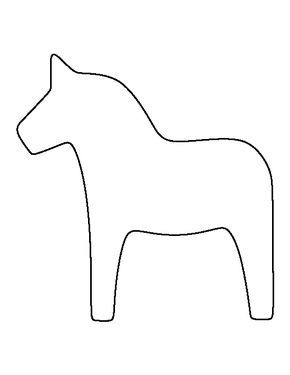 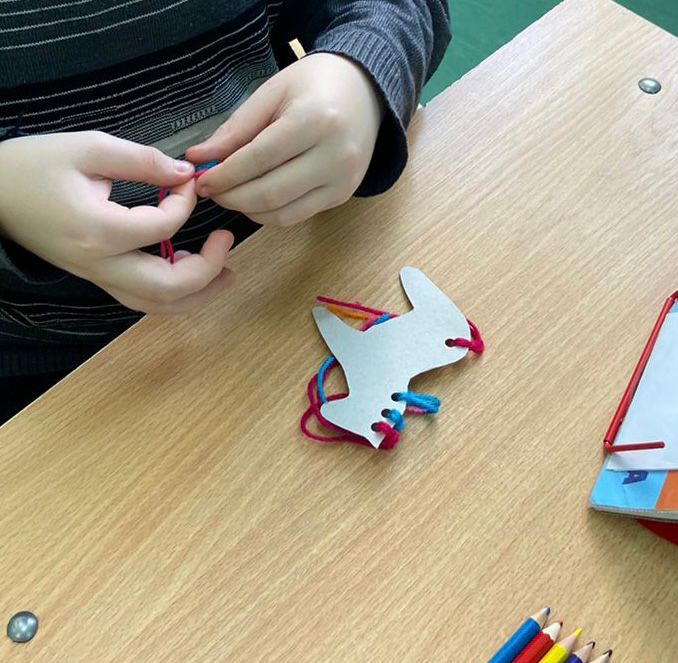 